Informed consent statementWorld Journal of Gastrointestinal Pharmacology and Therapeutics (WJGPT)(ID 00253971) (ESPS Manuscript NO: 24835)Manuscript title: “Incidence of leukopenia after only intraperitoneal- versus combined intravenous/intraperitoneal chemotherapy in patients with Pseudomyxoma peritonei”We confirm that all patients gave written or oral informed consent prior to their inclusion.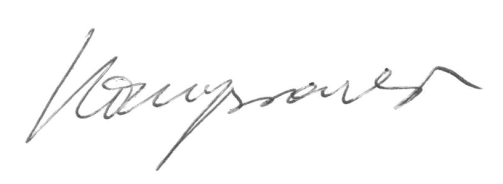 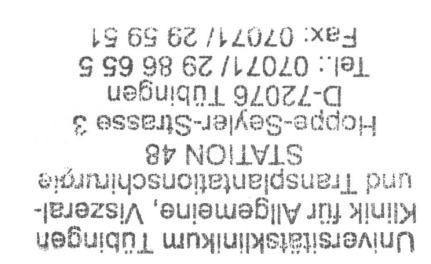 Priv.-Doz. Dr. Ingmar Königsrainer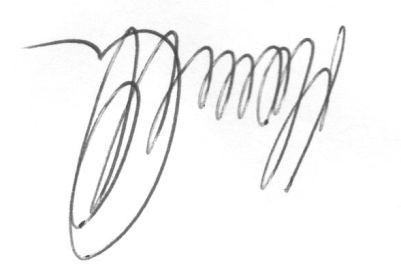 Dr. Philipp Horvath 